муниципальное бюджетное общеобразовательное учреждение«Средняя школа № 81»660050, г. Красноярск, пер. Маяковского,9 факс, тел.260-50-27, эл. адрес - schl81@mail.ruУтверждаю:_________________Директор МБОУ СШ № 81Рогова Н.А.Пр. №131/1 от 16.08.2019ПРОГРАММА ДЕЯТЕЛЬНОСТИ КРУЖКА"Творчество без границ "ХУДОЖЕСТВЕННО-ЭСТЕТИЧЕСКОЕ НАПРАВЛЕНИЕСоставитель:педагог дополнительного образования,Гавриленко Светлана ВикторовнаВозраст детей: 10-11 летСрок реализации: 1 годУровень: основное  общее образование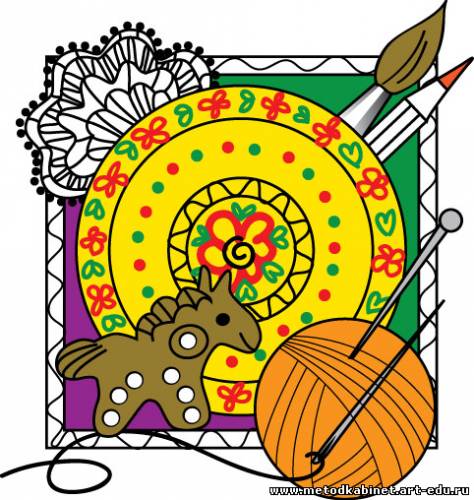 г. Красноярск2019-2020 учебный годИстоки способностей и дарований детей  находятся на кончиках  пальцев   В. А. СухомлинскийПрограмма «Творчество без границ» разработана  с учетом Примерных требований к образовательным программам дополнительного образования детей Министерства образования и науки Российской Федерации от 2006 года, в соответствии с Концепцией духовно-нравственного развития,  и воспитания личности гражданина России, с учетом ФГОС ООО. Разработана на основе программы «От истоков к современности», автор-составитель: Т.В.Гетманская. Издательство « Учитель», Волгоград 2016 г.Программа по содержанию является художественно-эстетической. По функциональному предназначению – учебно-познавательной, по форме организации – групповой, по времени организации  - одногодичной. В конце учебного года в программу включены занятия по современному декоративно-прикладному искусству, в количестве 21 часа.Новизна программы состоит в том, что обучающимся предоставляется возможность почувствовать целостность мира, культуры, в котором невозможно разделить духовную и материальную культуру, разорвать цепь времен и поколений. Содержание программного материала включает в себя изучение традиционной народной культуры, декоративно-прикладного искусства. Впервые осуществляется комплексный подход к духовно-нравственному развитию личности обучающихся, что обусловлено введением в программу разделов «Народный календарь», «Народное искусство», «Народные традиции». Предусмотрены экскурсии в музеи, посещение выставок, взаимодействие с библиотеками студиями, участие в мастер-классах, встречи с представителями творческих профессий, оформление выставок, организация ярмарок изготовление сувениров, подарков к праздникам для ветеранов, пожилых людей, для своих друзей и близких. Разнообразие творческой и познавательной деятельности помогут поддерживать у детей высокий уровень интереса к народной культуре. Овладев теоретическими и практическими знаниями и умениями, обучающиеся получат возможность создавать художественные изделия с применением различных техник.Актуальность программы обусловлена потребностью общества в творческой, активной, интеллектуальной и духовно-нравственной личности. Программа «Творчество без границ» направлена:на создание условий для всестороннего развития ребенка; приобщение детей к общечеловеческим ценностям;развитие мотивации обучающихся к познанию и творчеству; обеспечение эмоционального благополучия ребенка;профилактику асоциального поведения;создание условий для социального,  культурного и профессионального самоопределения, творческой самореализации личности, ее интеграции в систему мировой и отечественной культуры;интеллектуальное и духовнонравственное развитие личности обучающегося;укрепление психического и физического здоровья детей;взаимодействие педагога с семьей обучающегося, вовлечение родителей в творческий процесс.Педагогическая целесообразность программы обусловлена тем, что все занятия направлены на развитие у обучающихся самостоятельного творчества, которое определяется как продуктивная деятельность. В ходе этой деятельности ребенок создает новое, оригинальное, активизируя воображение, и реализует свой замысел, находя средства для его воплощения.Система дидактических принципов:принцип психологической комфортности ;принцип деятельности – самостоятельное открытие новых знаний;принцип минимакса – обеспечение каждому ребенку возможность продвигаться своим темпом;принцип целостного представления о мире – раскрытие взаимосвязи с предметами и явлениями окружающего мира;принцип вариативности – формирование умения осуществлять свой собственный выбор;принцип творчества – приобретение учащимися собственного опыта творческой деятельности;принцип непрерывности – обеспечение причинноследственных связей между всеми ступенями обучения;Эти принципы являются отражением современных научных основ организации развивающего обучения дополнительного образования.Цели: обучение народной культуре, философии, традициям, обычаям, формирование  знания, умения, навыков в области духовно-нравственного развития и декоративно-прикладного творчества;гармоничное развитие и воспитание ребенка – носителя и хранителя национальной культуры, посредством использование различных форм и методов эстетического образования, воспитание творческой, духовно-нравственной личности, способной самостоятельно мыслить, принимать решения, создавать произведения декоративно-прикладного искусства.Задачи:Образовательные:познакомить с духовно-нравственными основами народной культуры;познакомить с технологиями разных видов декоративно-прикладного искусства, росписи, бумажной пластики, лепки, бисероплетения, художественной вышивки, вязания, изготовление поделок, сувениров, талисманов. познакомить с календарными и христианскими праздниками, традициями и обрядами, фольклором, кукольным театром;оказать помощь в овладении различными техниками работы с материалами, бумагой, инструментами и приспособлениями, необходимыми в работе;Развивающие:развивать внимание, память, наблюдательность, аккуратность;развивать образное и вариативное мышление, любознательность, фантазию, эстетический вкус, творческое воображение:формировать устойчивый интерес к изучению истории своей страны, края, народной культуры, традиций и обычаев;формировать интерес к творчеству и поддерживать его в течение всего срока обучения;Воспитательные: воспитывать чувство уважения к народным традициям и обычаям;воспитывать чувство милосердия милосердия, сострадания к пожилым людям, толерантность к людям других национальностей;воспитывать чувство коллективизма, взаимопомощи, ответственности путем приобщения к совместным формам организации занятий ( работа в паре, группе, команде);воспитывать взаимоуважение, взаимопонимание в семье, вовлекать детей и родителей в совместную творческую деятельность.Программа рассчитана на возраст 10-11 лет (4-5 классы). Состав групп может быть сменным.  Срок реализации – 1 год. График занятий – 2 раза в неделю.Ожидаемые результаты освоения программы.Обучающийся должен знать:основы народной философии  и педагогики;понятия « Родина», «род», «семья», «родственники», «племя», особенности древних поселений и жилищ, устройства, убранства русской избы;особенности православных и зимних праздников. Традиций, обычаев.историю фольклора, устного народного творчества и кукольного театра;правила поведения, организацию рабочего места, правила ТБ;правила безопасной работы с инструментами ножницами, иглами, проволокой и т.д.основы построения композиции, понятие «узор», «орнамент». «пропорция», « композиционный центр»;основы цветоведения, понятие «цветовая гамма». « цветовой круг», «цветовой контраст»;условные обозначения и терминологию;основные способы и приемы, используемые при различные видах творческой деятельности;историю. Последовательность изготовления и оформления элементов народного костюма;правила и способы составления сообщений и презентаций.Обучающийся должен уметь:лепить, выполнять роспись на изделиях;составлять эскизы и рабочие рисунки, композиции;гармонично сочетать цвета при выполнении изделий;изготавливать изделия по образцу, схеме, рисунку;свободно пользоваться схемами, описаниями, лекалами, инструкционно-техническими картами;выполнять работы в технике вышивки, плетения, вязания;изготавливать и оформлять куклы, игрушки, изготавливать авторскую игрушку, куклу;изготавливать сувениры, талисманы, обереги.Календарно-тематическое  планированиезанятий кружка « Творчество без границ»ТемаКоличество часовКоличество часовитогоТема    Теория         ПрактикаитогоВведение. Русская культура как часть мировой культуры.11Экскурсия на выставку народного творчества11Любуемся природой. Учимся у природы. 8часЛюбуемся природой. Учимся у природы. 8часЛюбуемся природой. Учимся у природы. 8часЛюбуемся природой. Учимся у природы. 8часПанно « Деревенька» из природного материала	.22Цветочная композиция « Осенний вальс»22Веселые самоделки из природного материала 22Карвинг – искусство художественной резки по овощам и фруктам22Древние образы в народном искусстве.8час.Древние образы в народном искусстве.8час.Древние образы в народном искусстве.8час.Древние образы в народном искусстве.8час.Убранство русской избы. Изготовление макета русской избы44Особенности русского народного костюма.Выполнение апликации 22Элементы русского народного костюма. Изготовление украшений 22Народная игрушка. 8час.Народная игрушка. 8час.Народная игрушка. 8час.Народная игрушка. 8час.Куклы показывают нам мир ( презентация)11« Веселый урок с куклами»11Изготовление куклы из платка.  22Изготовление куклы « Мешочек с монеткой»22Изготовление куклы «Столбушка»22Изготовление куклы  « Отдарок за подарок»Изготовление куклы  « Отдарок за подарок»Изготовление куклы  « Отдарок за подарок»Изготовление куклы  « Отдарок за подарок»Зимние фантазии 16 часЗимние фантазии 16 часЗимние фантазии 16 часЗимние фантазии 16 час« Свой дом украшу я сама» выполнение новогоднего украшения для дома44Изготовление новогодней маски22Изготовление новогодних сувениров22Оформление выставки « Зимняя сказка»  22Народный календарь.  православные праздники и обряды. Рождество, Сочельник, Святки, Крещение.библ. Выход в библиотеку  Б.Житкова22Изготовление Рождественских  открыток22Изготовление сувенира « Ангел»  22Русские народные промыслы. 12 час.Русские народные промыслы. 12 час.Русские народные промыслы. 12 час.Русские народные промыслы. 12 час.Дымковская игрушка22Роспись посуды в технике «Гжель»22Салфетки с аппликацией в стиле «Хохлома».    22Роспись «Жостовских подносов»    22Шкатулка в стиле « палех» 22Оформление выставки « Народные промыслы»22От истоков к современности. Современное декоративно-прикладное искусство.16часОт истоков к современности. Современное декоративно-прикладное искусство.16часОт истоков к современности. Современное декоративно-прикладное искусство.16часОт истоков к современности. Современное декоративно-прикладное искусство.16часВыполнение поделок  в технике коллаж42Изготовление поделок из текстильного материала. Аппликация44Мастер класс « Муранское стекло»22Выполнение декоративных элементов для нарядного платья.22Выполнение украшений « Для милых дам»44Оформление выставки « Творчество без границ»22266Итого: 68 часов